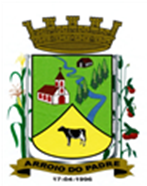 ESTADO DO RIO GRANDE DO SULMUNICÍPIO DE ARROIO DO PADREGABINETE DO PREFEITOMensagem 144/2017ACâmara Municipal de VereadoresSenhor PresidenteSenhores Vereadores	Venho no uso desta encaminhar para a vossa apreciação o projeto de lei 144/2017.O projeto de lei 144/2017 tem por finalidade estabelecer em lei especifica o valor das taxas ambientais que até o presente momento encontram-se ou encontravam-se vinculadas ao Código Tributário Municipal.Numa análise percebeu-se que é mais importante, pela natureza das taxas e do próprio texto do anexo IX da Lei Complementar 01/2002, e ainda por ter vinculação com a legislação do meio ambiente, que é mais adequado lei própria do que o anexo da forma como existente.Entende-se que pela forma como se compõe o mencionado anexo que mais que do que isto que literalmente trata-se de uma lei e não de anexo. Isto visto, decidiu-se transformar o supramencionado anexo em lei especifica e diante disso, conforme proposto no fechamento do projeto de lei complementar 04/2017, pede-se a sua revogação O valor das taxas são as mesmas de 28 de dezembro de 2002, acrescidos somente da variação do IGPM/FVG, conforme art. 6º da Lei Complementar nº 17, de 31 de dezembro de 2014.Então, para dispor das taxas ambientais em lei própria ou especifica, com esta finalidade elaborou-se o presente projeto de lei ao qual pede-se o apoio dos Senhores para a sua aprovação.Nada mais para o momento.	Atenciosamente.Arroio do Padre, 05 de dezembro de 2017. Leonir Aldrighi BaschiPrefeito MunicipalAo Sr.Rui Carlos PeterPresidente da Câmara Municipal de VereadoresArroio do Padre/RSESTADO DO RIO GRANDE DO SULMUNICÍPIO DE ARROIO DO PADREGABINETE DO PREFEITOPROJETO DE LEI Nº 144 DE 05 DE DEZEMBRO DE 2017.Institui a cobrança de taxas de licenciamento ambiental de competência do Município de Arroio do Padre.Art.1º A presente Lei institui a cobrança de taxas de licenciamento ambiental de competência do município de Arroio do Padre.Art. 2º As taxas de licenciamento ambiental têm seu valor previsto no anexo I da presente Lei , nos diversos portes e potenciais poluidores. Art. 3º A presente Lei prevê também no seu anexo I, os valores correspondentes a: Taxa de declaração ou certidão;Taxa de autorização;Taxa de cadastramento;Taxa de atualização de documento licenciatório;Taxa de alvarás florestais;Art. 4º A classificação das Atividades e Potencial Poluidor a ser observado pelo Município quanto ao valor das respectivas taxas obedecerá ao estabelecido pelo Conselho Estadual do Meio Ambiente – Consema. Parágrafo Único: O porte a ser observado para o licenciamento das diversas atividades será estabelecido pelo Conselho Municipal de Urbanismo e Meio Ambiente – Consema. Art. 5º Os recursos obtidos pela aplicação da presente Lei serão assim distribuídos: Dos licenciamentos, autorizações, declarações, atualizações e alvarás 25% (vinte e cinco por cento) na conta do Fundo Municipal de Meio Ambiente e os outros 75% (setenta e cinco por cento) na conta geral da Prefeitura Municipal.Recursos financeiros provenientes de multas de crimes ambientais serão depositados integralmente na conta do Fundo Municipal do Meio Ambiente e terão seus valores e ritos administrativos adotados nos termos da legislação pertinente. Art. 6º Os valores das taxas de licenciamento ambiental assim como os demais valores fixados por esta Lei serão reajustados anualmente por Decreto do Prefeito Municipal, de acordo com o índice de variação do IGPM/FGV ou de outro índice oficial que vier a substituí-lo, no percentual verificado no período. Art. 7º A destinação dos recursos financeiros provenientes da aplicação prática desta Lei, assim como a sua fiscalização e política local do meio ambiente, dar-se á da seguinte forma: Os recursos financeiros depositados na conta da Prefeitura Municipal deverão obedecer a orientação política do Plano Plurianual, Lei de Diretrizes Orçamentárias e ao Orçamento Anual do Município, sob controle do Poder Executivo.Os recursos financeiros depositados na conta do Fundo Municipal do Meio Ambiente deverão obedecer a orientação das leis orçamentárias municipais, aprovados os projetos pelo Conselho Municipal do Meio Ambiente, sob o controle e fiscalização do titular da pasta ambiental. Art. 8º Em casos decorrentes de situação de emergência ou calamidade pública, fato a ser devidamente comprovado com laudo técnico conjunto, emitido pelas Secretarias de Agricultura, Meio Ambiente e Desenvolvimento e da Saúde e Desenvolvimento Social, poderá o Município reduzir o valor a ser cobrado, pelas taxas ambientais em 50% (cinquenta por cento). Art. 9º O Poder Executivo poderá, no que couber, regulamentar por Decreto, as disposições da presente Lei.Art. 10 Esta Lei entra em vigor na data de sua publicação, surtindo seus efeitos legais a contar de 01 de abril de 2018. Arroio do Padre, 05 de dezembro de 2017.Visto Técnico: Loutar PriebSecretário de Administração, Planejamento,Finanças, Gestão e Tributos        Leonir Aldrighi BaschiPrefeito MunicipalESTADO DO RIO GRANDE DO SULMUNICÍPIO DE ARROIO DO PADREGABINETE DO PREFEITOANEXO I - PROJETO DE LEI Nº 144/2017TAXA DE DECLARAÇÃO OU CERTIDÃO                                                R$ 51,20TAXA DE AUTORIZAÇÃO                                                                         R$ 57,04TAXA DE CADASTRAMENTO                                                                   R$ 57,04TAXA DE ATUALIZAÇÃO DE DOCUMENTO LICENCIATÓRIO             R$ 102,43TAXA DE ALVARÁ FLORESTAL – TRANSPLANTE                                 R$ 57,04TAXA DE ALVARÁ FLORESTAL – PODA                                                 R$ 57,04TAXA DE ALVARÁ FLORESTAL – SUPRESSÃO VEGETAL                 R$ 102,43Arroio do Padre, dezembro de 2017LICENCIAMENTO AMBIENTAL – TABELA DE CUSTOSLICENCIAMENTO AMBIENTAL – TABELA DE CUSTOSLICENCIAMENTO AMBIENTAL – TABELA DE CUSTOSLICENCIAMENTO AMBIENTAL – TABELA DE CUSTOSLICENCIAMENTO AMBIENTAL – TABELA DE CUSTOSLICENCIAMENTO AMBIENTAL – TABELA DE CUSTOSVALORES PARA SERVIÇOS DE LICENCIAMENTO AMBIENTAL EM REAISVALORES PARA SERVIÇOS DE LICENCIAMENTO AMBIENTAL EM REAISVALORES PARA SERVIÇOS DE LICENCIAMENTO AMBIENTAL EM REAISVALORES PARA SERVIÇOS DE LICENCIAMENTO AMBIENTAL EM REAISVALORES PARA SERVIÇOS DE LICENCIAMENTO AMBIENTAL EM REAISVALORES PARA SERVIÇOS DE LICENCIAMENTO AMBIENTAL EM REAISPORTEPOTENCIALPOLUIDORLICENÇAPRÉVIA(LP)LICENÇA DEINSTALAÇÃO(LI)LICENÇA DEOPERAÇÃO(LO)REGULARIZAÇÃOSEM LP E LIANTERIORES(TR)MINIMOBAIXOR$ 27,36R$ 54,72R$ 108,50R$ 108,85MINIMOMEDIOR$ 33,90R$ 67,82R$ 135,65R$ 226,10MINIMOALTOR$ 271,33R$ 723,38R$ 587,85R$ 1.582,66PEQUENOBAIXOR$ 54,25R$ 108,52R$ 217,04R$ 361,74PEQUENOMEDIOR$ 67,83R$ 135,65R$ 271,30R$ 452,16PEQUENOALTOR$ 524,54R$ 1.447,00R$ 1.238,15R$ 3.209,70MÉDIOBAIXOR$ 542,25R$ 1.627,89R$ 813,93R$ 2.984,44MÉDIOMEDIOR$ 767,89R$ 2.214,88R$ 1.537,42R$ 4.520,19MÉDIOALTOR$ 1.085,00R$ 3.165,29R$ 2.713,11R$ 6.963,66GRANDEBAIXOR$ 904,37R$ 2.576,62R$ 1.312,16R$ 4.793,15GRANDEMEDIOR$ 1.402,59R$ 3. 961,14R$ 2.785,46R$ 8.149,19GRANDEALTOR$ 2.283,34R$ 6.330,58R$ 5.426,20R$ 14.062,93